Insalata pantesca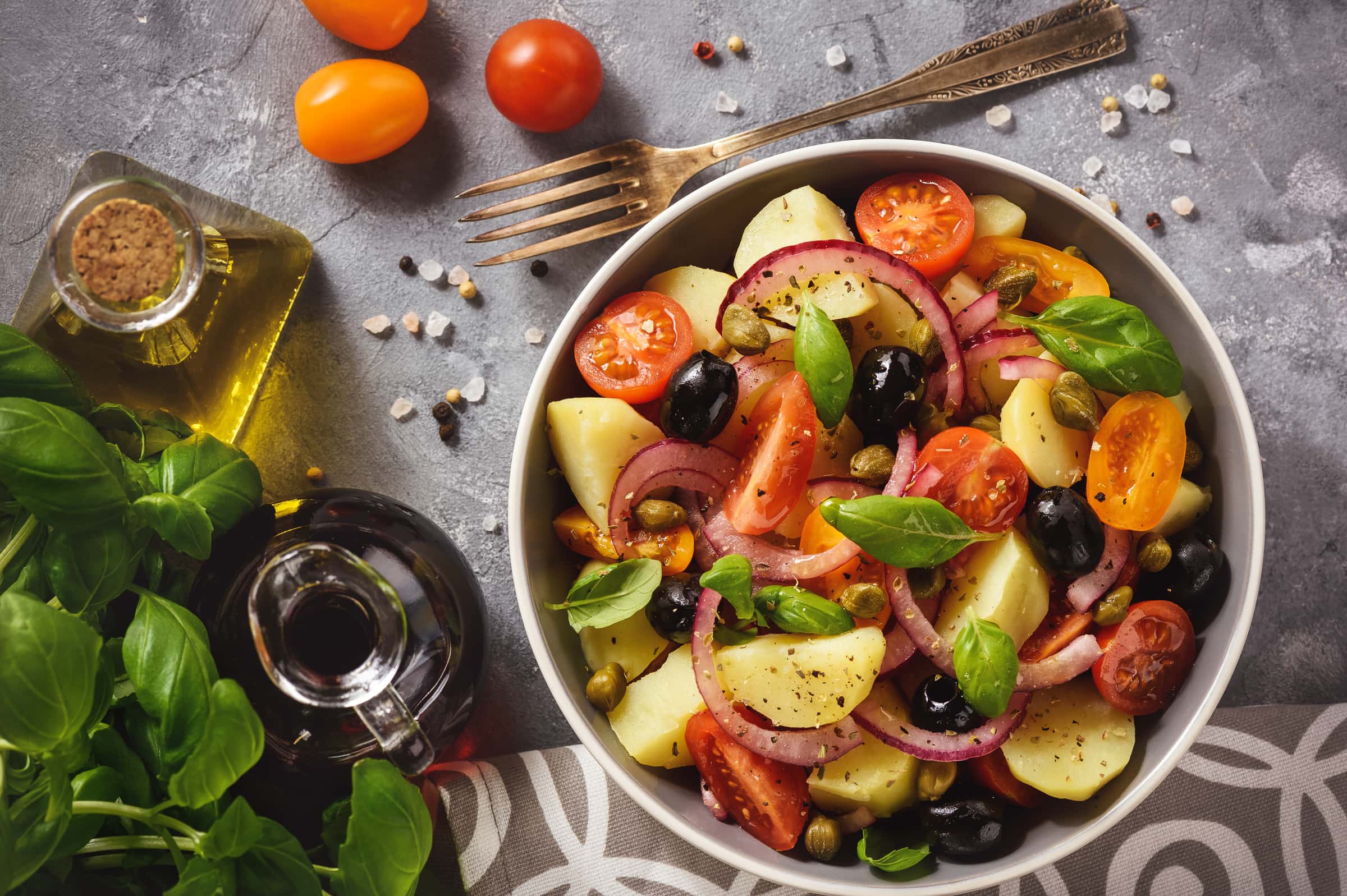 Insalata pantesca (salade de Pantelleria) (4 personnes)400 g de pommes de terre30 g de câpres1 oignon rougeHuile d’oliveBasilic origanPoivre sel300 g de tomates cerises50 g d’olives vertes dénoyautées20 g de vinaigre de vin blancPeler, laver et faire cuire les pommes de terre à l’eau dans de l’eau froide salée pendant environ 30 minutes. Vérifier la cuisson. Emincer l’oignon et couper les tomates cerise en deux. Verser dans un récipient l’oignon, les tomates, les olives et les câpres dessalées. Ajouter quelques feuilles de basilic et l’origan. Laisser refroidir les pommes de terre puis les couper en dés et les ajouter au reste des ingrédients. Assaisonner avec l’huile, le vinaigre, sel et poivre.